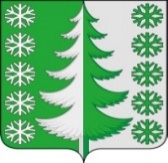 Ханты-Мансийский автономный округ - ЮграХанты-Мансийский муниципальный районмуниципальное образованиесельское поселение ВыкатнойАДМИНИСТРАЦИЯ СЕЛЬСКОГО ПОСЕЛЕНИЯПОСТАНОВЛЕНИЕот 10.01.2022                                                                                                      № 2 п. ВыкатнойО внесении изменения в постановление администрации сельского поселения Выкатной от 09.03.2016 № 11 «О порядке применения взыскания за несоблюдение муниципальными служащими администрации сельского поселения Выкатной ограничений и запретов, требований о предотвращении или об урегулировании конфликта интересов и неисполнение обязанностей, установленных в целях противодействия коррупции»В соответствии с Федеральным законом от 03.08.2018 № 307-ФЗ «О внесении изменений в отдельные законодательные акты Российской Федерации в целях совершенствования контроля за соблюдением законодательства Российской Федерации о противодействии коррупции», руководствуясь Уставом сельского поселения Выкатной:1. Внести в приложение к постановлению администрации сельского поселения Выкатной от 09.03.2016 № 11 «О порядке применения взыскания за несоблюдение муниципальными служащими администрации сельского поселения Выкатной ограничений и запретов, требований о предотвращении или об урегулировании конфликта интересов и неисполнение обязанностей, установленных в целях противодействия коррупции» следующие изменения:1.1. Пункт 3 дополнить пунктом 3.1 следующего содержания:«3.1 доклада подразделения кадровой службы соответствующего муниципального органа по профилактике коррупционных и иных правонарушений о совершении коррупционного правонарушения, в котором излагаются фактические обстоятельства его совершения, и письменного объяснения муниципального служащего только с его согласия и при условии признания им факта совершения коррупционного правонарушения (за исключением применения взыскания в виде увольнения в связи с утратой доверия);».2. Настоящее постановление вступает в силу с момента его официального опубликования (обнародования).3. Контроль за исполнением настоящего постановления оставляю за собой.	Глава сельскогопоселения Выкатной                                                                        Н.Г. Щепёткин